UNIT 6 MY TOWNNad słówkami ze str. 75 bardzo proszę wpisać temat lekcji. Dla tych którzy nie zdążyli z tym zadaniem podaję notatkę:						Lesson 				23rd MarchSubject: W mieście.zad.1supermarket- supermarkettheatre- teatrhospital- szpitalbank-bankpost office- pocztatown hall- ratuszpolice station –posterunek policjibus stop-przystanek autobusowylibrary- bibliotekamuseum- muzeumdepartment store- dom towarowycinema-kinochurch-kościółtrain station – stacja kolejowaUzupełnij zdania w zadaniu 2 str. 75 wpisując odpowiednie miejsce gdzie możemy daną czynność wykonać. Np. 1. You can post letters at the post office. Przydatne zwroty: catch a bus/a train – złapać autobus/pociąg, find books- znaleźć książki, buy food/clothes– kupić jedzenie/ubrania, get money – dostać pieniądze. Wykonaj zadanie samodzielnie, a następnie sprawdź odpowiedzi. Odpowiedzi wpisz do zeszytu. zad. 22. bus stop 3. cinema 4. supermarket 5. library 6. train station 7. department store 8. hospital 9. bankWpisz do zeszytu następujące trzy przyimki (zad.3 str.75). Można również przerysować obrazki next to – obok		opposite – naprzeciwko		between – pomiędzyMałe przypomnienie przyimków, które już znacie 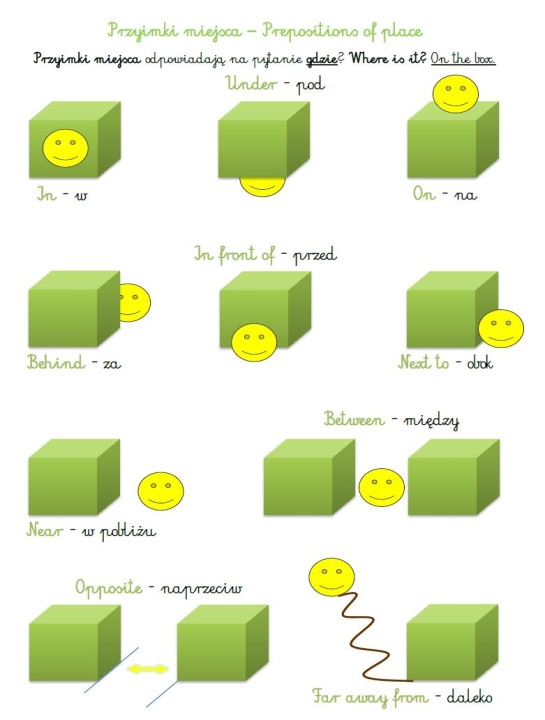 Lesson					24th MarchSubject: Agata and friends – czytanie i słuchaniePodręcznik str.76-77Zapoznaj się z treścią czytanki. Możesz ją wysłuchać (nagranie 2.41) lub przeczytać. Wpisz do zeszytu słówka:prison – więzieniecastle – zamektour guide – przewodnik (osoba)follow – śledzićPrzeczytaj tekst jeszcze raz i rozwiąż zadanie 2 i 3. Wpisz odpowiedzi do zeszytu. W zadaniu 2 poukładaj wydarzenia z historyjki Agaty i jej przyjaciół w kolejności chronologicznej, a w zadaniu 3 odpowiedz na pytania. Postaraj się to zrobić całym zdaniem. Zadania wykonaj samodzielnie, a następnie sprawdź odpowiedzi. zad.2c,d,a,f,e,bzad.3She lives in London.She’s staying In Oxford for the weekend.Oxford town hall is next to the police station.Oxford castle is a hotel now. No, they aren’t. The tourists are angry with Marcus.W zadaniu 4 połącz wyrażenia z polskim tłumaczeniem. Odpowiedzi wpisz do zeszytu.How long are you here for? – Na jak długo tu przyjechałaś?Can you show us …? – Pokażesz nam …?Sure, why not! – Jasne, dlaczego nie!We’re lost! – Zgubiliśmy się!What a waste of time! – Jaka strata czasu!Lesson 					25th MarchSubject: Czasownik to be w czasie Past SimpleCzas Past Simple to czas przeszły, czyli taki którego używamy do mówienia o tym co już było. Do tej pory uczyliśmy się czasów teraźniejszych Present Simple i Present Continuous. Wpisz do zeszytu poniższą notatkę:W czasie Past Simple czasownik to be (BYĆ) przyjmuje formę was/were.TWIERDZENIATWIERDZENIATWIERDZENIAIwasat school yesterday. Youwereat school yesterday.He/She/Itwasat school yesterday.We/You/Theywereat school yesterday.PRZECZENIAPRZECZENIAPRZECZENIAIwasn’tat school yesterday. Youweren’tat school yesterday.He/She/Itwasn’tat school yesterday.We/You/Theyweren’tat school yesterday.WAS +NOT = WASN’TWERE + NOT = WEREN’TPYTANIA I KRÓTKIE ODPOWIEDZI (pytania tworzymy przez inwersję – czasownik to be stawiamy przed osobą)PYTANIA I KRÓTKIE ODPOWIEDZI (pytania tworzymy przez inwersję – czasownik to be stawiamy przed osobą)Were you at the bank?Yes, I was./No, I wasn’tWas He/she/it at the bank? Yes, He/she/it was. / No, He/she/it wasn’tWere you ath the bank?Yes, we were./ No, we weren’tWere they at the bank?Yes, they were./ No, they weren’t